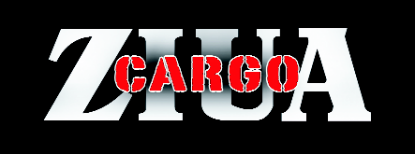 FORMULAR ÎNSCRIERERomanian Passenger Transport Company of the Year 2020Concursul, realizat de revista ZIUA CARGO, are ca scop acordarea titlului „Romanian Passenger Transport Company of the Year 2020” unei firme de transport al cărei management, profesionalism și imagine reprezintă un exemplu pentru lumea transporturilor rutiere de călători din România.Rezultatul final al concursului este decis de către un juriu de specialiști în domeniul transporturilor. Printre criteriile ce vor fi luate în considerare de către juriu, se numără:- imaginea globală a companiei- rezultatele obținute de companie- viziunea de viitor a companiei și a directorului- managementul de resurse umane- managementul flotei- implicarea personală a directorului în companie și apărarea intereselor breslei.Doresc să mă înscriu la „Romanian Passenger Transport Company of the Year 2020”Numele companiei: ...................................................................................................................Adresa: ......................................................................................................................................Tel.: ...........................................................................................................................................Fax: ...........................................................................................................................................Website: ....................................................................................................................................Persoana de contact: ................................................................................................................Funcția: ....................................................................................................................................E-mail: ......................................................................................................................................Tel.: ........................................................................................................................................... Număr autocare: ......................................................................................................................Număr autobuze: ......................................................................................................................Număr microbuze: ....................................................................................................................Alte autovehicule (troleibuz, tramvai): .....................................................................................Nr. angajați: .............................................................................................................................Domeniu principal de activitate: ..............................................................................................